У К Р А Ї Н АГОЛОВА ЧЕРНІВЕЦЬКОЇ ОБЛАСНОЇ РАДИ__________________________________________________________________________________________РОЗПОРЯДЖЕННЯ05   січня  2022 р.				                                   №      06-нПро відзначення 
Юрія ТВЕРДОХЛІБАВідповідно до Положення про Подяку  Чернівецької обласної ради, затвердженого рішенням 14-ї сесії обласної ради ХХІІІ скликання від 02.02.2001 № 29-14/01 ( зі змінами), розглянувши клопотання Національної спілки художників України від 20.12.2021 №215, оголосити Подяку обласної ради: за багаторічну творчу працю, високу професійну майстерність, значний особистий внесок у розвиток образотворчого мистецтва та з нагоди 65-річчя від дня народження.Голова  обласної ради		                                                 Олексій БОЙКОТВЕРДОХЛІБУЮрію  Васильовичуживописцю, педагогу, члену Національної спілки художників України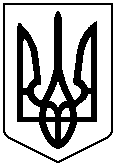 